SUGGESTED WORDS FOR ARTICULATION PRACTICE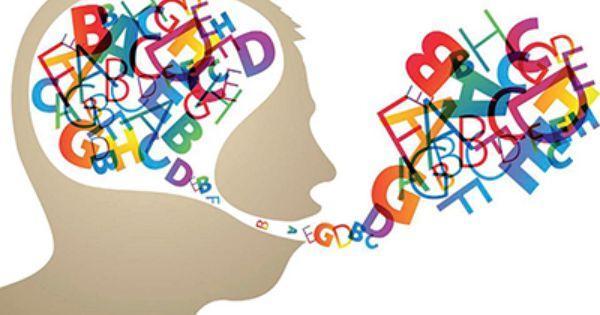  Below are lists of suggested words to use when practicing your child's sound at home. These words can be incorporated into a variety of the recommended articulation activities on the "Speech and Language Activities" page. B*initialballerina, bedtime, beehive, berries, birthday, bath, boat, bottle, bed, beard, bee, bunny, busy, butter, button, boy, banana, bus, buffalo, bear, bird, bulldozer, butterfly, bike, balloon*medialcowboy, robot, ladybug, baby, peek-a-boo, cheeseburger, strawberries, log cabin, neighbors*finalcrab, cub, web, taxi cab, door knob, crib, job, ice cube, tube, grab, wardrobeCH*initialchain, chair, chase, check, cheer, cheese, chess, chest, chew, chick, chief, child, chin, chimpanzee, checkers, cheetah, cheesecake, cherries, chicken, children, chimney, chipmunk, chopsticks, cheerleader, cheeseburger, chewing gum, chocolate, chili, cherry pie, church, cheery, channel*medialbeach ball, catcher, crutches, hatchet, hatching, highchair, inches, ketchup, key chain, lunch box, marching, matches, woodchuck, touchdown, archery, itching, signature, peaches, picture, pitcher, poncho, teacher, vulture, reaching, witches, stretcher, furniture*final bench, beach, branch, bunch, catch, coach, couch, ditch, hatch, march, match, lunch, crutch, fetch, peach, pitch, scratch, sketch, touch, teach, watch, witch, hopscotch, sandwich, switch, stretch, spinach, munch, ouch    D*initialdancer, deer, desk, dishes, dog, doll, door, duck, dentist, desert, donkey, doctor, dover, dinner, daisy, dolphin, doghouse, downhill*medialhot dog, ladder, lady, radish, reading, shadow, wedding, cheerleader, radio, rodeo, kindergarten, bulldozer, spider, headache, body, feeding, daddy, buddy*finalbride, food, hand, bed, mud, parade, mermaid, sled, sand, wood, good, lemonade, rideF*initialface, fan, farm, fawn, feed, feet, fence, film, phone, fox, fur, fudge, fabric, fingers, fiddle, fire, fish, five, food, four, fork, foot, forest, fever, fireworks, football, feather, fell, fist, fireman, fussy*medialelephant, infant, telephone, laughing, waffle, office, taffy, headphones, campfire, coffee, dolphin, buffalo, golfer, alphabet, muffin, sofa, trophy, traffic, snowfall, rainfall, lifeguard*finalcalf, cough, elf, loaf, leaf, thief, roof, laugh, giraffe, wolf, sheriff, safe, hoof, chef, knife, photographG*initialgoat, gate, gift, gold, gum, game, girl, ghost, goose, gorilla, guitar, garbage, guppy, golfer, guest, goodbye, garden, gallop, gas, garlic, Goldilocks, garage *medialdragon, hamburger, luggage, jogging, cougar, juggling, tiger, chewing gum, kangaroo, spaghetti, igloo, magazines, tugboat, sea gull, alligator, pigpen*finalfrog, bug, leg, dog, hug, log, slug, hot dog, bulldog, pig, rug, flag, egg, mug, fig, bag, wig, jugH*initialhall, ham, hand, hard, house, heart, hammer, hat, hippo, hive, hen, him, hop, hug, head, hike, hill, hair, home, hurt, have*medialgroundhog, beehive, lighthouse, birdhouse, grasshopper, hula hoop, seahorse, uphill, forehead, doll house, doghouseJ*initialjam, jeans, jug, joey, jacket, jet, jump, jungle, juice, jar, jewelry, jump rope, jellyfish, jeep, jaguar, job, joke, joy, journal, juggle*medialbadger, cages, magic, edges, agent, high jump, pages, object, soldier, subject, pigeon, imagine, vegetables, apologize, imagine*finalstage, fudge, cage, bridge, edge, age, huge, judge, page, cabbage, college, garbage, language, package, postage, sausageK*initialcan, key, car, comb, cat, cow, kids, corn, candy, kangaroo, cowgirl, carrots, computer, caterpillar, kitchen, kite, coach, king*medialchicken, raccoon, bacon, pumpkin, rocket, peacock, bakery, helicopter, vacation, apricot, turkey, raincoat, pelican, bicycle, rocking, accordion, sneaker*finalsock, snack, walk, stick, truck, block, snake, steak, snowflake, magic, fabric, haystack, milk, lake, rake, hammock, toothache, creek, back, book, cake, chick, duck, hike, sick, lockL *initiallake, lamb, lamp, laugh, lawn, leaf, leak, legs, limb, lime, lips, list, loaf, log, long, lunch, ladder, lasso, laundry, lazy, lemon, leopard, letter, lettuce, lighthouse, lifeguard, lion, lipstick, lizard, llama, lobster, lotion, lightning, ladybug, lemonade, living room*medialballoon, bowling, collar, dollar, elbow, eyelashes, jelly, necklace, pillow, pilot, ruler, sailboat, sailor, salad, silly, smiling, stroller, tulip, alligator, ambulance, ballerina, binoculars, buffalo, caterpillar, elephant, eleven, gorilla, Halloween, helicopter, jelly beans, juggler, marshmallow, skeleton, telephone, television, umbrella, valentine, violin, walrus, calendar, celery*finalball, bell, bowl, bull, doll, eel, heel, mail, mule, nail, owl, pool, seal, snail, stool, whale, anthill, baseball, camel, football, muscle, pencil, snowfall, towel, wheel, basketball, snowmobile, pigtail, eggshell, cartwheel L-BLENDS*BLblanket, blocks, blue, blink, blank, blackberry, blood, blurry, blush, problem, tablet, cobbler, goblin, rollerblade*CLclothing, cloud, clock, clap, cloud, clam, club, close, clarinet, classroom, clothespin, clover, necklace, eclipse, include, paperclip, recliner*GLglad, globe, glass, glow, glove, glitter, glue, glass, glider, glasses, sunglasses, piglet, burglar, igloo, hourglass*FLfloat, flip, flop, flag, flat, floor, flower, floss, fly, flat, flute, flashlight, flood, flippers, butterfly, cauliflower, reflection, sunflowers, dragonfly*PLplane, plant, plow, place, plot, planet, plank, plus, play, please, plum, pliers, playground, plumber, plug, multiply, appliances, dumplings, explore, apply*SLslip, slide, sling, sled, slap, slim, sleep, sleeve, slow, slug, slippers, slime, slice, sloth, bracelet, coleslaw, translate, mudslide, parsleyM*initialmouse, milk, mail, mop, math, mess, moon, man, match, mitt, mad, make, March, mask, math, May, meet, mice, mom, month, moose, moon, mouth*medialplumber, summer, timer, woman, lemon, hammer, swimming, drummer, number, chimney, family, camera, tomato, hamburger, animal, dreaming*finalclam, aim, game, comb, ram, home, time, lamb, lime, climb, cream, dime, dream, gym, hum, room, scream, name, team, thumbN*initialnap, nest, necklace, neck, need, knife, knock, know, knee, nurse, nail, name, near, note, nose, not, neck, new, need, night, nice, nine*medialplanet, many, dinner, pony, any, canoe, banana, sunglasses, dinosaur, rainbow, bunny, peanut, doughnut, canary, pineapple, animal*finalbrown, cone, fun, down, train, green, spoon, bun, can, chain, chin, lawn, sun, plane, moon, phone, run, skin, gone P*initialpencil, pelican, party, pig, pals, pickles, penguin, penny, pony, parrot, parachute, pizza, pirate, pet, pigtail, peach, painter, pearls, picnic, puddle, piano, polar bear, poodle, pyramid, parade, pie, pants*medialleopard, diaper, hippo, apple, teepee, wallpaper, grasshopper, zipper, mopping, octopus, napping, soapy, dripping, teapot, typewriter, zookeeper*finaljeep, lamp, mop, ape, soup, tulip, ship, tape, sheep, asleep, jump rope, envelope, hula hoop, shop, ketchup, bus stopR*initialraft, ram, rain, rash, rat, read, road, robe, rope, rose, rug, ring, wreath, wrench, roof, race, rock rabbit, raccoon, radish, rainbow, wrist, rattle, raincoat, robin, ribbon, robot, rocket, rhino, radio, rattlesnake, relatives, rake, round, roots, ruffles, raisins, rectangle, rip, reach, rules, roll, resting*medialairplane, arm, bird, carrots, earrings, cherries, giraffe iron, horse, lizard, marbles, fairy, fork, pirate, purse, scissors, shirt, sheriff, squirrel, camera, parachute, wheelbarrow, turkey, furniture, turtle, celery, gorilla, pyramid, kangaroo, walrus, party, worm, nurse, clarinet, park, orange, syrup, parade, zero, ballerina, corn, flowers, beard, butterfly, barn, macaroni *finalbear, car, chair, deer, door, ear, fire, floor, four, hair, jar, pear, square, star, tear, tire, alligator, beaver, baker, dinosaur, doctor, dollar, farmer, father, feather, flower, guitar, hammer, juggler, ladder, letter, lobster, mother, newspaper, painter, panther, shower, spider, sugar, sweater, teacher, tiger, tractor, vampire, zipper, rooster, shoulder R-BLENDS*BRbread, broom, bridge, brick, brow, braid, break, breeze, bride, bring, brick, brother, broken, eyebrow, zebra*CRcrayon, crab, cry, crane, craft, crate, cream, crumb, Chris, crow, crown, microphone, secret, scarecrow*DRdraw, drum, drill, dragon, drive, drape, drag, dream, dreary, dry, drop, drove, drool, address, children, gumdrop, raindrop*FRfries, frog, frame, friends, France, fresh, freeze, free, fry, Friday, fruit, freckles, afraid*GRgrapes, grass, groundhog, groceries, grill, girl, great, grade, grip, growl, grandpa, angry, hungry, photograph*PRprince, present, pretzel, printer, prize, practice, protect, price, apricot, footprint S*initialsale, salt, sand, saw, seal, sew, sick, sign sing, sit, soap, sock, soup, circle, sun, saddle, sailboat, sandal, sandwich, sea gull, seashell, seat belt, seven, sewing, sofa, softball, subtract, surfer, syrup, celery, cereal, safety pin, Santa, seventeen, sunflower, city, saving, signal, submarine*medialbaseball, bracelet, castle, dancer, fussy, glasses, icing, possum, bathing suit, whistle, babysitter, bicycle, dinosaur, gasoline, grasshopper, popsicle, medicine, recipe, tricycle, motorcycle, eraser, braces, groceries, eyesight, insect, kissing, lasso, messy, muscle, outside, pencil*finalboss, box, bus, chess, class, dice, dress, face, fence, fox, goose, grass, horse, house, ice, kiss, lace, moose, mouse, nurse, price, race, rice, vase, us, yes, address, birdhouse, cactus, fireplace, lettuce, necklace, octopus, office, bookcase, purse, mice, geese, mattress, shoelace, thermos, waitress, walrus, doghouse, eraseS-BLENDS*SKskunk, skirt, skeleton, skateboard, scarecrow, skates, school bus, scarf, skin, scoop, sketch, skip*SLslippers, sling, sleeping, slide, slug, sled, sleeve, slip, sloth, sleigh, slime, slouch, slice*SMsmile, smell, smoke, smash, small, smokestack, smart, smart, smirk, smooch, smack, smooth*SNsnail, sneeze, snake, snore, snow, sneakers, snuggle, snowmobile, snowman, snapdragon, snicker*SPspider, spoon, spool, spaghetti, sports car, spaceman, spill, spooky, speaker, speed, speak, spin*STstairs, stamp, star stop, student, stove, storm, stork, store, story, sticky, steps, steak*SWsweater, swing, sweep, swim, swan, sweatpants, sweet, swimsuit, swing, swallow, switch, sweatSH*initialchef, shoe, shapes, sheep, ship, shirt, shells, shut, short, show, shot, shrimp, shy, shop, shadow, shampoo, shamrock, sharing, shaving, sheepdog, sherbet, sheriff, shoelace, shoulder, shovel, shower, sugar*medialinvitation, celebration, nutshell, washcloth, usher, workshop, gas station, bushes, cashier, dishes, fishing, flashlight, fractions, horseshoe, lotion, milkshake, mushroom, ocean, pushing, slingshot, windshield, toothbrushes, directions, addition, sunshine, tissues, eyelashes, marshmallows*finalbrush, cash, dish, fish, leash, push, rash, splash, squash, trash, wash, wish, goldfish, hairbrush, mustache, mouthwash, eyelash, paintbrush, starfish, toothbrush, radish, finish, ticklish, nail polish​T*initialteeth, tie, tire, toad, toast, toys, two, teacher, teepee, tiger, teenager, telephone, turkey, taco, toothbrush, toolbox, toes, team, talking, tossing, towing, towel, tourist, taxicab, turtle*medialbutton, cheetah, guitar, kitten, photos, skater, sweater, mittens, waiter, anteater, butterfly, computer, litter, potato, peanut butter, daughter, rattlesnake*finalant, bat, boat, boot, cat, coat, fruit, goat, hat, bracelet, astronaut, parrot, robot, parachute, flashlight, chocolate, doughnut, newt TH*initialthorn, thin, three, thimble, thumb, thunder, thick, thigh, thousand, thief, third, think, thank you, Thanksgiving, thirsty, thermos, thirteen, thirty, thermometer, theater*medialbathtub, earthworm, athlete, bathrobe, toothache, toothbrush, panther, python, toothpaste, birthday, marathon, toothless, feather, father, mother, weather, bathing suit, together, brothers, clothing, grandfather, grandmother*final bath, broth, cloth, earth, fifth, math, mouth, teeth, tooth, sloth, wreath, youth, birdbath, moth, locksmith, north, path, strength, booth, month, south V*initialvan, vase, vault, vest, vet, vine, vote, vacuum, valley, vampire, village, vowels, vulture, valentine, visor, visit, video, vinegar, violets, violin, visitor, volcano, volleyball, vegetables*medialBeaver, clover, driveway, ivy, seven, shaving, carnival, envelope, screwdriver, seventy, Thanksgiving, truck driver, traveler, beverage, heavy*finalcave, dove, glove, beehive, olive, sleeve, five, love, locomotive, brave, drive, give, save, stove, wave, above, shave, moveW*initialworm, wait, walk, wild, wall, world, want, wings, warm, was, wash, words, wolf, watch, we, wear, web, weeds, weed, wide, wife, wind, wish, work, wipe, waist, wait, warm, wall, wave, wax, water, whale, white, win, waffles, winter, weather, windowY*initialyard, yarn, year, yellow, yell, young, your, yesterday, yes, yawn, yam, yummy, yolk, yardstick, yogurt, yoga, unicorn, unicycle *medialkayak, lawyer, yo-yo, New York, royal, lanyard, layer, mayorZ *initialzoo, zebra, zero, zigzag, zip code, zipper, zoom, xylophone, Zach, zebra fish, zeppelin, zinnia, zombie, zoologist, zucchini*medialbulldozer, magazine, music, newspaper, physician, poison ivy, television, blizzard, cheesecake, closet, cousin, daisy, desert, dozen, dessert, gazelle, lizard, pretzel, newspaper, noisy, puzzle, scissors, wizard*finalbeads, bears, bees, boys, bugs, cheese, dogs, eggs, jeans, keys, kids, legs, nose, paws, peas, prize, rose, sneeze, animals, apples, babies, bananas, cookies, dinosaurs, fingers, flowers, sandals, pigs, sneakers, tomatoes  